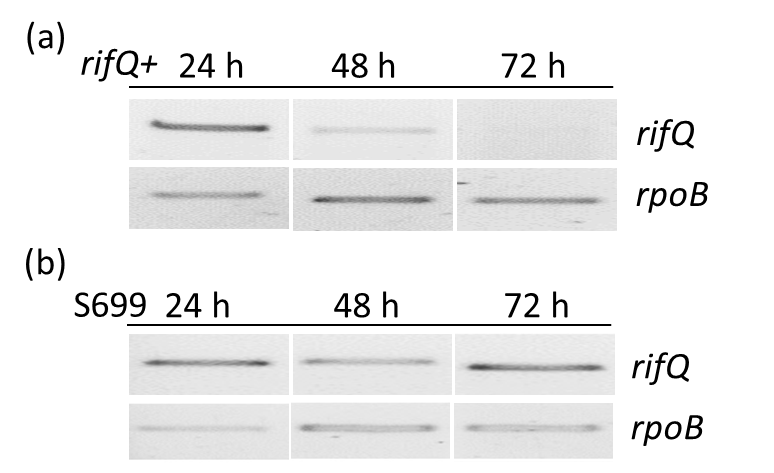 Figure S2. Transcriptional analysis of rifQ in rifQ+ and S699. The assay was performed at three different time points, i.e., 24 h, 48 h and 72 h. rpoB was used as an internal control. 